Teachers’ notesCulture							       Appropriate Behaviour  B1.2Script for Activity 1Leena: “I remember the first time I went on a bus very clearly because there were certain things about it that really shocked me. First of all, I noticed that people were queuing at the bus stop waiting for the bus to arrive. When it did, they waited in turn to get onto the bus. That would never happen in my country; when the bus arrives there, everyone just pushes to get on. Then I noticed, one woman sitting on the bus putting her makeup on. I couldn’t understand why she did it on the bus rather than at home before she came out. I looked around the bus at the other passengers and saw a couple kissing and cuddling on the bus! I couldn’t believe it, in my country, all physical contact is private. You would never kiss someone in public or even hold hands. I’ve been here a few years now so I am used to these things but they seemed very strange to me when I first arrived!”Culture 				      			                 Appropriate BehaviourActivity 1: Strange behavioura  Listen to Leena’s story. What three things surprised her about her first bus journey in London.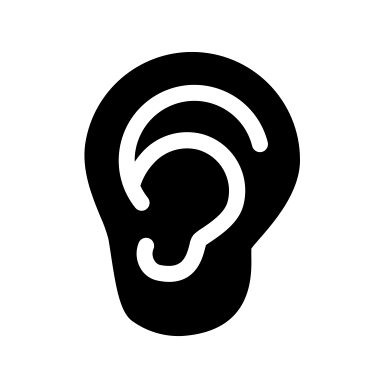 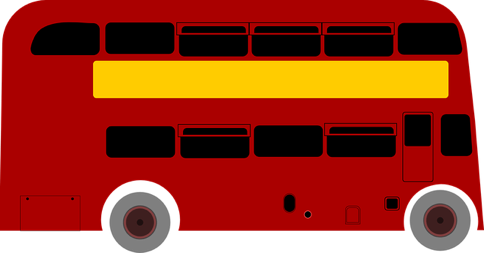 Are the things she mentions strange, surprising or normal to you?  b   Think about different places you have been in different countries. Did you notice anything different about the way people behaved in their homes, at school, in the workplace, on public transport? Tell your classmates what you observed.  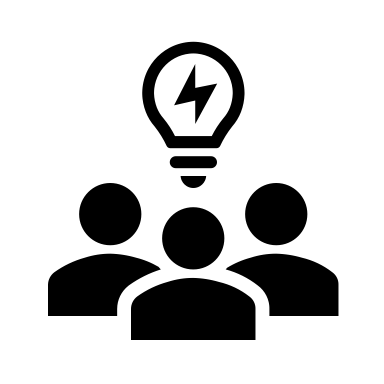 Activity 2: What’s normal behaviour?Your teacher will give you a set of cards. Turn each one over and discuss it with the people in your group. In your opinion is the action described:strangerudetotally acceptableacceptable in some situations but not othersdependent on how well you know somebody Activity 3: Dealing with tricky situations  a Look at the situations on the next page. What would you do if they happened you? Would you ignore the situation, or would you speak up?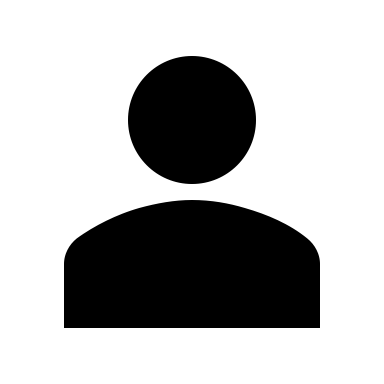 b When someone does something you are unhappy about, you might want to tell them you are unhappy. How you do this can depend on how well you know them. Often when you do this, you give them a reason. Work with a partner. Choose some of the situations above and create short dialogues using the language from the language box. 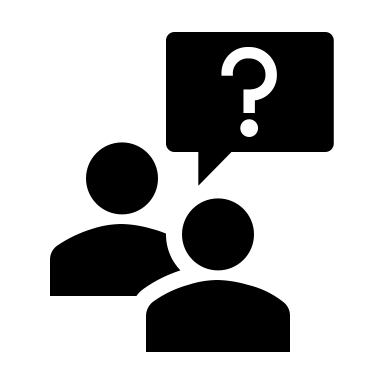 For exampleA friend arrives at your house and is about to walk into the house without taking their shoes off. Your family likes everyone to take their shoes off when they come into the house as a sign of respect and to keep the house clean.  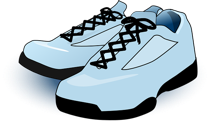 A:  Would you mind taking your shoes off before we go into the sitting room? Where my family originally comes from it’s a sign of respect and also it keeps the house clean.B: Sure, no problem. I didn’t realise you did that. Where shall I put them? Activity 4: Reflection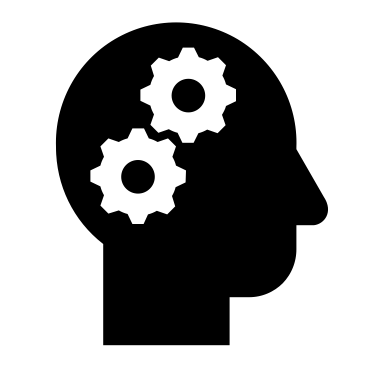 How important is it to be aware of what is acceptable behaviour in someone’s house / different country? How can you find out what is acceptable or not acceptable in different situations?Have you or anyone you know changed their behaviour as a result of living in a different place?Appendix 1Learning outcomes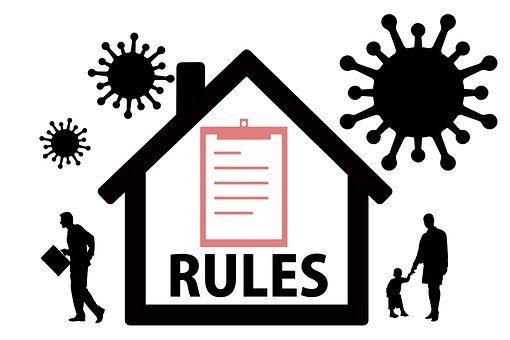 By the end of the lesson, the students will have:listened to somebody talking about what surprised her in a new placeshared their views on what is normal / acceptable behaviourpractised asking people not to do certain thingsMaterialsStudent’s handout / PPT    All images taken from Pixabay.com TapescriptAppendix 1: behaviour cards (cut up if the lesson is to be delivered face to face). One set per 3 or 4 studentsTimeProcedureMaterials5 minsDisplay and clarify learning outcomes. PPT10-15 minutesAsk students how many of them have been on public transport in different countries. What did they notice that was different or even strange from their own country/countries (for anyone who has lived in more than one country). Tell students they are going to listen to someone talking about her first experience of going on a bus in London. Ask them to predict anything she might talk about. Tell them to listen and list the three things she particularly found strange.  Read the text in the teachers’ notes.Answers:1. people stood in a queue to wait for the bus and then queued to get on the bus2. a woman put makeup on whilst she was on the bus3. a couple were hugging and kissing on the busAsk students whether any of these things seems strange or surprising to them.Tell students they are now going to think about other things they have noticed that have been strange or different or even rude in different places they have been. If anyone has lived in different places, ask them to think about things that were strange to them in a new place but that they have since gotten used to. You could teach them ‘I used to think XXX was strange but now I am used to it.’ Put them into small groups/create breakout rooms to discuss. Conduct whole class feedbackPPTActivity 1a & b20 minutesTell students they are going to talk about other examples of behaviour that they might find strange, different or even rude. Focus on the fact that certain types of behaviour are rude in some cultures but not others and in some families and not others. Also highlight the fact that it can depend on how well you know somebody, i.e. things might be acceptable from a family member or close friend but not someone you don’t know very well. You could possibly give your own examples of things you find strange or different when you visit other people (not necessarily cross-cultural differences; it could be your grandma’s habits) or countries (also nice differences!). If you are teaching in a classroom, put students in small groups sitting around a table and give each group a set of cards. These should be placed face down on the table. In an online classroom, you will need to give them the whole set together on the handout depending on the online platform you are using. Before the students do the activity, check their understanding of ‘to spit’, ‘to burp.’ Conduct whole class feedback. PPTActivity 215 minutesTell students they are going to look at some potentially tricky situations and consider how they might react to them. Give them time to read each scenario individually and think about what they would do. Check they understand the term ‘about to...’ Focus their attention on the language box, drill each of the exponents and explore in what situations they would use them i.e., that you are likely to use ‘please don’t’ with people you know well and ‘I’d appreciate it if…’ with people you know less well. Do the example with two students then tell students to work in pairs to create their own mini dialogues.Conduct whole class feedback.PPTActivity 35 minsConduct a plenary and ask students to reflect on the questions. Discuss why it is important to be aware of different attitudes to behaviour focusing on the need to try to fit in and not offend people from different backgrounds. Also ask them whether they think it is important to change their own habits to fit in. Activity 4Learning outcomesBy the end of the lesson, you will have:listened to somebody talking about what surprised her in a new placeshared your views on what is normal / acceptable behaviourpractised asking people not to do certain things Language Box: Making negative requests Language Box: Making negative requests Asking people not to do thingsPlease don’t / could you + bare infinitiveDo you think you could + bare infinitive Would you mind not + -ing Sorry to ask but please stop + -ingI’d appreciate it if you could + bare infinitiveResponding to requests not to do thingsOf course, sorry about that.I’m sorry, I won’t do it again.Sure / no problem. I didn’t realise it was a problem.Responding to requests not to do thingsOf course, sorry about that.I’m sorry, I won’t do it again.Sure / no problem. I didn’t realise it was a problem.feeding a dog at the dinner tableanswering your mobile phone in the middle of a meallighting up a cigarette in someone’s home without askingeating as you are walking along the streetputting your feet on the furniturechewing gum whilst talking to somebodytaking your shoes off when you go into somebody’s homegoing round to visit someone without arranging it beforehandasking someone how much they earnspitting on the streetburping in publicborrowing something that belongs to someone else without asking talking and eating through a film in the cinemapaying for everyone’s meal in a restaurantarriving late without letting anyone know that you are going to be latephoning someone very early in the morning or late at night